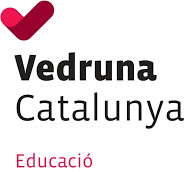 COGNOMSCOGNOMSCOGNOMSCOGNOMSDATA DE NAIXEMENTDATA DE NAIXEMENTDATA DE NAIXEMENTNOMS NOMS CURS q fan actualment CURS q fan actualment CURS q fan actualment SEXESEXEHOMEDONANÚMERO PASSAPORT/ DNINÚMERO PASSAPORT/ DNIDATA CADUCITATDATA CADUCITATNACIONALITATNACIONALITATNACIONALITATNÚMERO TELÈFON DE PARES/ TUTORS (FIX)NÚMERO TELÈFON DE PARES/ TUTORS (FIX)NÚMERO TELÉFON DE PARES/ TUTORS (MÒBIL)NÚMERO TELÉFON DE PARES/ TUTORS (MÒBIL)NÚMERO TELÉFON DE PARES/ TUTORS (MÒBIL)NÚMERO TELÉFON DE PARES/ TUTORS (MÒBIL)NÚMERO TELÉFON DE PARES/ TUTORS (MÒBIL)CORREU ELECTRÒNIC DE CONTACTE DE PARES –  Tota la informació del viatge serà enviada a aquest correuCORREU ELECTRÒNIC DE CONTACTE DE PARES –  Tota la informació del viatge serà enviada a aquest correuCORREU ELECTRÒNIC DE CONTACTE DE PARES –  Tota la informació del viatge serà enviada a aquest correuCORREU ELECTRÒNIC DE CONTACTE DE PARES –  Tota la informació del viatge serà enviada a aquest correuCORREU ELECTRÒNIC DE CONTACTE DE PARES –  Tota la informació del viatge serà enviada a aquest correuCORREU ELECTRÒNIC DE CONTACTE DE PARES –  Tota la informació del viatge serà enviada a aquest correuCORREU ELECTRÒNIC DE CONTACTE DE PARES –  Tota la informació del viatge serà enviada a aquest correuINFORMACIÓ ADICIONAL -  Cal informar d'al·lèrgies, condicions mèdiques, necessitats especialsINFORMACIÓ ADICIONAL -  Cal informar d'al·lèrgies, condicions mèdiques, necessitats especialsINFORMACIÓ ADICIONAL -  Cal informar d'al·lèrgies, condicions mèdiques, necessitats especialsINFORMACIÓ ADICIONAL -  Cal informar d'al·lèrgies, condicions mèdiques, necessitats especialsINFORMACIÓ ADICIONAL -  Cal informar d'al·lèrgies, condicions mèdiques, necessitats especialsINFORMACIÓ ADICIONAL -  Cal informar d'al·lèrgies, condicions mèdiques, necessitats especialsINFORMACIÓ ADICIONAL -  Cal informar d'al·lèrgies, condicions mèdiques, necessitats especialsPRIMER CONTACTE EN CAS D’URGENCIAPRIMER CONTACTE EN CAS D’URGENCIAPRIMER CONTACTE EN CAS D’URGENCIAPRIMER CONTACTE EN CAS D’URGENCIAPRIMER CONTACTE EN CAS D’URGENCIAPRIMER CONTACTE EN CAS D’URGENCIAPRIMER CONTACTE EN CAS D’URGENCIANOMNOMNOMNOMRELACIÓ AMB L’ALUMNERELACIÓ AMB L’ALUMNERELACIÓ AMB L’ALUMNETELÈFON FIXETELÈFON FIXETELÈFON FIXETELÈFON  MÒBILTELÈFON  MÒBILTELÈFON  MÒBILTELÈFON  MÒBILSEGON  CONTACTE EN CAS D’URGENCIASEGON  CONTACTE EN CAS D’URGENCIASEGON  CONTACTE EN CAS D’URGENCIASEGON  CONTACTE EN CAS D’URGENCIASEGON  CONTACTE EN CAS D’URGENCIASEGON  CONTACTE EN CAS D’URGENCIASEGON  CONTACTE EN CAS D’URGENCIANOMNOMNOMNOMRELACIÓ AMB L’ALUMNERELACIÓ AMB L’ALUMNERELACIÓ AMB L’ALUMNETELÈFON FIXETELÈFON FIXETELÈFON FIXETELÈFON  MÒBILTELÈFON  MÒBILTELÈFON  MÒBILTELÈFON  MÒBILHe llegit i accepto els termes i condicions especificats en l'itinerari i en aquest formulari (vegin a baix):He llegit i accepto els termes i condicions especificats en l'itinerari i en aquest formulari (vegin a baix):He llegit i accepto els termes i condicions especificats en l'itinerari i en aquest formulari (vegin a baix):He llegit i accepto els termes i condicions especificats en l'itinerari i en aquest formulari (vegin a baix):He llegit i accepto els termes i condicions especificats en l'itinerari i en aquest formulari (vegin a baix):He llegit i accepto els termes i condicions especificats en l'itinerari i en aquest formulari (vegin a baix):He llegit i accepto els termes i condicions especificats en l'itinerari i en aquest formulari (vegin a baix):SIGNATURA MARE/TUTORA LEGALNOM I DNINOM I DNINOM I DNINOM I DNIDATADATASIGNATURA PARE/TUTOR LEGALNOM I DNINOM I DNINOM I DNINOM I DNIDATADATA